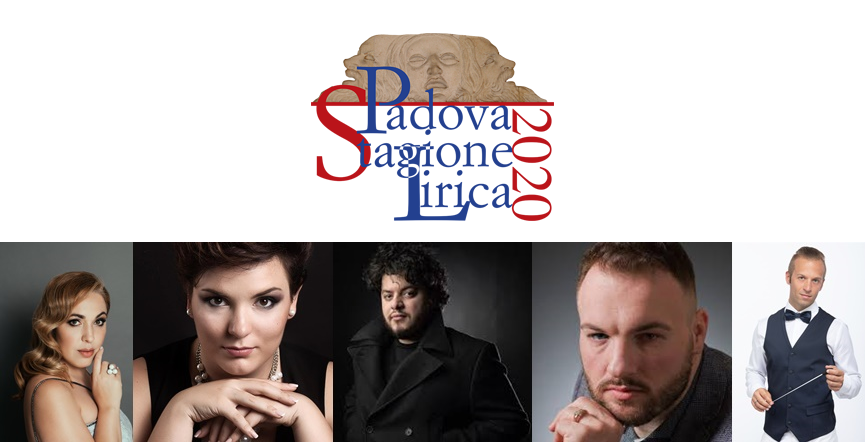 CASTELLO CARRARESE, PADOVAPiazza CastelloDomenica 9 AGOSTO 2020 ore 21.15Castello Carrarese - Piazza Castello - Padova  GALA LIRICO SINFONICOMARIA JOSE’ SIRI sopranoTERESA IERVOLINO mezzo sopranoAZER ZADA tenoreSIMONE PIAZZOLA baritonoORCHESTRA DI PADOVA E DEL VENETOMaestro concertatore e direttore d’orchestra: NICOLA SIMONIMusiche diVerdi, Puccini, Donizetti, Bellini, Giordano, Leoncavallo.Al via le prevendite al Teatro Verdi per il “Gala Lirico Sinfonico” al Castello Carrarese di PadovaDa giovedì 23 luglio al via al Teatro Verdi di Padova la prevendita dei biglietti per il tradizionale appuntamento con l’opera lirica d’estate.Domenica 9 agosto alle 21.15 il Castello Carrarese farà da straordinaria cornice ad un “Gala Lirico Sinfonico” che vedrà in scena quattro punte di diamante del bel canto internazionale accompagnate dall’Orchestra di Padova e del Veneto diretta dal M° Nicola Simoni. In programma le arie più conosciute e amate di Verdi, Puccini, Donizetti, Bellini, Giordano e Leoncavallo.Protagonisti della serata saranno il soprano uruguaiano Maria José Siri che ha raggiunto la fama internazionale con il trionfo riportato all’inaugurazione della stagione scaligera nel 2016, debuttando nel ruolo del titolo di Madama Butterfly diretta da Riccardo Chailly; il mezzosoprano romano, Teresa Iervolino, grande stella nascente della lirica nel panorama mondiale; il giovane tenore Azer Zada, originario della Repubblica dell’Azerbaigian, già applaudito al Teatro La Fenice di Venezia e su prestigiosi palcoscenici internazionali; il baritono veronese Simone Piazzola, tra i più acclamati della sua generazione, ha già calcato tutte le più importanti scene nazionali ed internazionali.Il Gala lirico sinfonico è organizzato e prodotto dal Comune di Padova – Assessorato alla Cultura, in collaborazione con il Teatro Stabile del Veneto e la Fondazione Orchestra di Padova e del Veneto e si avvale del contributo del Ministero per i Beni e le Attività Culturali e del Turismo. Biglietti:intero € 20, ridotto (over 65 e under 25) € 15Prevendite: Biglietteria del Teatro Verdi di Padova – Dal 23 luglio tel 049 87770213e la sera dello spettacolo alla biglietteria del  il Castello carrarese un’ora prima dello spettacolo.In caso di maltempo lo spettacolo sarà posticipato il 10 agosto 2020Per informazioni:Comune di Padova - Settore Cultura, Turismo , Musei e Biblioteche – UOC Manifestazioni e Spettacoli Info:049 8205623 – 5611 manifestazioni@comune.padova.it www.padovacultura-itSedeIl castello si trova in centro storico nella zona a traffico limitato. È possibile parcheggiare nelle vicinanze, all’esterno della zona ztl. Fermata tram: Tito LivioUfficio Stampa:
Studio Pierrepi di Alessandra Canella
Cell: (+39) 348-3423647
E-mail: canella@studiopierrepi.it
www.studiopierrepi.it